Green Line 5Planungsmuster für ein schulinternes CurriculumGymnasium Nordrhein-Westfalen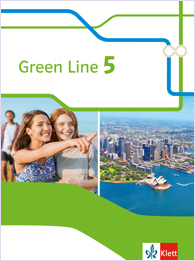 VorbemerkungLiebe Lehrerin,
lieber Lehrer,das vorliegende Planungsmuster zu Green Line 5 (Neue Ausgabe) soll Sie dabei unterstützen, auf der Grundlage des nordrhein-westfälischen Kernlehrplans Englisch (G8) von 2007 ein schulinternes Curriculum für die Arbeit mit Ihrem Lehrwerk zu entwickeln. Es ist insofern als Umsetzungsbeispiel zu verstehen, da es aufzeigt, wie die erwarteten Kompetenzen auf die Schulhalbjahre verteilt, durch Schwerpunktsetzung und Materialangebot belegt und schließlich auf angemessene Weise in einer Lernerfolgsüberprüfung kontrolliert werden können. Die Angaben zur benötigten Unterrichtszeit gehen von 3 Wochenstunden aus.Das Planungsmuster wurde für Sie als Instrument konzipiert, das sich individuell gestalten und nach Ihren eigenen Bedürfnissen ändern bzw. fortschreiben lässt. Im Digitalen Unterrichtsassistenten sowie im Lehrerband finden Sie weiterführende Hinweise zum Einsatz der breiten Materialpalette rund um das Schülerbuch und wie Sie damit schulinterne Schwerpunkte setzen können. Wenn Sie im Rahmen Ihrer Unterrichtsplanung eine individuelle Schwerpunktsetzung vornehmen, so dient dieser Plan der Einschätzung, welche Teile des Stoffangebotes unbedingt behandelt werden müssen und welche Teile weggelassen werden können. Maßgabe dabei ist stets der Kernlehrplan des Landes Nordrhein-Westfalen für Englisch im G8 in der aktuellen Fassung. Selbstverständlich können und sollen Sie im eigenen Ermessen und je nach Stärken und Schwächen der jeweiligen Klasse entscheiden, welche Aufgaben und Bereiche tatsächlich am sinnvollsten zu behandeln sind.Wir hoffen, dass diese Materialien Ihnen dabei helfen werden, Ihren Unterricht flexibel und erfolgreich mit Green Line zu gestalten, und sind überzeugt, dass das Lehrwerk Sie als Ihr zuverlässiger Partner im Englischunterricht unterstützen wird.Viel Erfolg beim Unterrichten mit Green Line wünscht IhnenIhr Green Line Team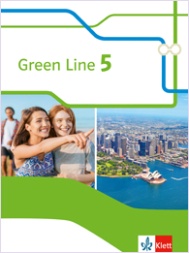 PlanungsmusterPlanungsmusterJahrgangsstufe 9.1Jahrgangsstufe 9.1Niveaustufe A2/B1Niveaustufe A2/B1Green Line 5Green Line 5Across cultures 1 / Unit 1: G’day Australia! / Revision A / Text smart 1 Schule:	obligatorischGesamtdauer: max. 28 StundenLehrer: 	fakultativ1. – 9. UnterrichtswocheInhalteUmfang Umfang 1. – 9. UnterrichtswocheErste Eindrücke über wichtige englischsprachige Länder gewinnen; wesentliche Fakten zusammenfasen; die Länder mit dem eigenen Land vergleichen; den Stellenwert der englischen Sprache in der Welt einordnen; eine Internetrecherche durchführen; living in Australia: Town and country; Australia: A multicultural country; The Stolen Generations; die Hauptaussage eines Gedichts verstehen; Handlungsmotive herausarbeiten; Schlagzeilen für Nachrichtenbeiträge schreiben; einen Nachrichtenbeitrag erstellen; skills: einen Radiobericht strukturieren; ein Interview schreiben; die Fortsetzung einer Geschichte schreiben; einen Radiobericht verstehen; den Stil verschiedener Radioberichte vergleichen; unterschiedliche Darstellungen eines Landes vergleichen; einen Kurzvortrag halten; a classroom quiz; über die Zuverlässigkeit von historical re-enactments diskutieren; die wichtigsten Informationen aus einem Internettext zusammenfassen; einen Radiobericht planen und durchführen; die Merkmale eines Filmskripts erkennen; ein Teilskript erstellen; sich zu eigenen Filmvorlieben äußern; sich über peinliche Situationen austauschen; die Hauptaussage eines Film verstehen; die Rolle von Humor, Übertreibung und Liebe in Teenager-Komödien herausarbeiten; Szenen mit und ohne Musik vergleichen; ein Skript erstellen / Szenen nachstellen / Filminhalte präsentierenObligatorische Elemente19 Stunden1. – 9. UnterrichtswocheErste Eindrücke über wichtige englischsprachige Länder gewinnen; wesentliche Fakten zusammenfasen; die Länder mit dem eigenen Land vergleichen; den Stellenwert der englischen Sprache in der Welt einordnen; eine Internetrecherche durchführen; living in Australia: Town and country; Australia: A multicultural country; The Stolen Generations; die Hauptaussage eines Gedichts verstehen; Handlungsmotive herausarbeiten; Schlagzeilen für Nachrichtenbeiträge schreiben; einen Nachrichtenbeitrag erstellen; skills: einen Radiobericht strukturieren; ein Interview schreiben; die Fortsetzung einer Geschichte schreiben; einen Radiobericht verstehen; den Stil verschiedener Radioberichte vergleichen; unterschiedliche Darstellungen eines Landes vergleichen; einen Kurzvortrag halten; a classroom quiz; über die Zuverlässigkeit von historical re-enactments diskutieren; die wichtigsten Informationen aus einem Internettext zusammenfassen; einen Radiobericht planen und durchführen; die Merkmale eines Filmskripts erkennen; ein Teilskript erstellen; sich zu eigenen Filmvorlieben äußern; sich über peinliche Situationen austauschen; die Hauptaussage eines Film verstehen; die Rolle von Humor, Übertreibung und Liebe in Teenager-Komödien herausarbeiten; Szenen mit und ohne Musik vergleichen; ein Skript erstellen / Szenen nachstellen / Filminhalte präsentierenFakultative Elemente (inkl. Diff pool)9 StundenKommunikative KompetenzenHörverstehen und Hör-/ SehverstehenSprechenLeseverstehenSchreibenSprachmittlungKommunikative Kompetenzender Kommunikation im Unterricht vor allem bezogen auf Argumentation und Diskussion folgen (z.B. S. 12, ex. 2, S. 21, ex. 19, S. 27, ex. 27, S. 31, ex. 2a, S. 35, ex. 9a)Hör- und Filmsequenzen wesentliche Elemente entnehmen, (z.B. S. 21, ex. 18, S. 21, ex. 20,  S. 118, ex. 9, S. 32, ex. 1, S. 39, ex. 4, S. 40, ex. 5-7, S. 41, ex. 8-9,  S. 121, ex. 3)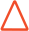 medial vermittelten einfachen authentischen oder adaptierten Sachtexten wesentliche Informationen entnehmen. (z.B. S. 24, ex. 25, S. 26, ex. 1, S. 26, ex. 3)bei sprachlichen Schwierigkeiten Gespräche aufrechterhalten und sich auf die Gesprächspartner(-innen) einstellen (z.B. S. 26, ex. 1-2, S. 27, Unit task, S. 31, ex. 5b, S. 42, ex. 10)an einfachen förmlichen Pro- und Kontra-Diskussionen teilnehmen (z.B. S. 20, ex. 16, S. 21, ex. 20c, S. 23, ex. 23, S. 24, ex. 25b)in einem Interview konkrete Auskünfte geben (z.B. S. 26, ex. 2, S. 27, Step 4-5,  S. 116, ex. 3,  S, 119, ex. 12)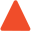 Arbeitsergebnisse präsentieren und Kurzreferate halten (z.B. S. 13, ex. 3,  S. 116, ex. 1)den Inhalt von Texten oder Filmpassagen zusammenfassen und eine eigene Meinung dazu vertreten (z.B. S. 8, ex. 1, S. 11, ex. 2, S. 14, ex. 1, S. 16, ex. 5, S. 18, ex. 11)über eigene Interessen und Erfahrungen berichten oder von einem erlebten Ereignis erzählen (z.B. S. 20, ex. 16, S. 22, ex. 21c, S. 39, ex. 4c,  S. 120, ex. 2)Sach- und Gebrauchstexten, Texten der öffentlichen Kommunikation wesentliche Punkte entnehmen sowie Einzelinformationen in den Kontext der Gesamtaussage einordnen (z.B. S. 8, ex. 1, S. 11, ex. 2, S. 16, ex. 5, S. 20, ex. 16)literarische Texte vor dem Hintergrund wesentlicher Textsortenmerkmale verstehen sowie inhaltliche und stilistische Besonderheiten erkennen (z.B. S. 14, ex. 1a, S. 18, ex. 11, S. 24, ex. 27, S. 31, ex. 2-3, S. 44, ex. 12)Texte u. a. aus den Bereichen Sachbuch, Jugendliteratur, popular fiction zur Unterhaltung und zur Förderung des Spracherwerbs lesen (z.B. S. 31, ex. 5c)Sachverhalte und Befunde der eigenen Arbeit in angemessener Differenziertheit darstellen und erläutern (z.B. S. 13, ex. 3,  S. 116, ex. 1, S. 24, ex. 27b, S. 28, ex. 10, S. 34, ex. 6, S. 45, ex. 14)einfache Geschichten, Gedichte, Liedtexte und dramatische Szenen schreiben und umschreiben sowie kurze Erzählungen nach Modellen fortschreiben und umgestalten (z.B. S. 17, 9-10,  S. 117, ex. 5, S. 26, 1-2,  S, 119, ex. 12, S. 31, ex. 5, S. 32, ex. 1b, S. 44, ex. 13,  S. 121, ex. 5)Sachtexte bzw. literarische Texte bezogen auf Inhalt und Form persönlich wertend kommentieren (z.B. S. 8, ex. 1, S. 11, ex. 2, S. 14, ex. 1, S. 18, ex. 11, S. 22, ex. 21, S. 31, ex. 4)zu Problemen argumentierend Stellung nehmen (z.B. S. 17, ex. 7b, S. 21, ex. 20b-c, S. 23, ex. 24b, S. 24, ex. 25b)den Inhalt von einfachen Sach- und Gebrauchstexten in der jeweils anderen Sprache sinngemäß wiedergeben, sofern ihnen die Zusammenhänge vertraut sind. (z.B. S. 25, ex. 28, S. 37, ex. 13)Verfügbarkeit von sprachlichen MittelnAussprache und IntonationWortschatzGrammatikOrthografieVerfügbarkeit von sprachlichen MittelnBesonderheiten des australischen Englisch: S. 21, ex. 18Beim Erstellen eines Radioberichts Aussprache und Intonation weitgehend angemessen realisieren: S. 27, Unit taskDie Wirkung von Übertreibung in einem Filmausschnitt erkunden: S. 40, ex. 5dEine Filmszene nachspielen: S. 41, ex. 9bWortfeld „aspects of South Africa, India and Australia“Wortfeld „Australian English“Wortfeld „the language of news reports“Wortfeld „films“ (Beweggründe, Filmelemente, -techniken und –genres, Gefühle, Kameraeinstellungen)passive forms (incl. the passive infinitive and passive progressive)let, allow, make, havefrom active to passive: verbs with two objectsconditional sentencesused to + infinitiveKontinuierliches RechtschreibtrainingInterkulturelle KompetenzenOrientierungswissenOrientierungswissenWerte, Haltungen, EinstellungenWerte, Haltungen, EinstellungenHandeln in BegegnungssituationenHandeln in BegegnungssituationenInterkulturelle KompetenzenPersönliche Lebensgestaltung: Beziehungen und Probleme im Leben JugendlicherTeilhabe am gesellschaftlichen Leben: Geschichte und Kultur Australiens und anderer englischsprachiger LänderPersönliche Lebensgestaltung: Beziehungen und Probleme im Leben JugendlicherTeilhabe am gesellschaftlichen Leben: Geschichte und Kultur Australiens und anderer englischsprachiger LänderDie Schülerinnen und Schüler könnenLebensbedingungen und Lebensweisen von Menschen anderer Kulturen vergleichen und kulturbedingte Unterschiede und Gemeinsamkeiten nachvollziehen und erläutern (z.B. S. 12, ex. 1-2, S. 16, ex. 5, S. 17, ex. 9, S. 20, ex. 16, S. 21, ex. 20, S. 22, ex. 21c)Sach- und Gebrauchstexte bezogen auf kulturspezifische Merkmale erläutern (u. a. Verwendung von Stereotypen) (z.B. S. 8, ex. 1, S. 23, ex. 23)literarische Texte aus unterschiedlichen (auch kulturellen) Perspektiven erschließen (z.B. S. 18, ex. 11, S. 22, ex. 21a-b, S. 31, ex. 2-5)Die Schülerinnen und Schüler könnenLebensbedingungen und Lebensweisen von Menschen anderer Kulturen vergleichen und kulturbedingte Unterschiede und Gemeinsamkeiten nachvollziehen und erläutern (z.B. S. 12, ex. 1-2, S. 16, ex. 5, S. 17, ex. 9, S. 20, ex. 16, S. 21, ex. 20, S. 22, ex. 21c)Sach- und Gebrauchstexte bezogen auf kulturspezifische Merkmale erläutern (u. a. Verwendung von Stereotypen) (z.B. S. 8, ex. 1, S. 23, ex. 23)literarische Texte aus unterschiedlichen (auch kulturellen) Perspektiven erschließen (z.B. S. 18, ex. 11, S. 22, ex. 21a-b, S. 31, ex. 2-5)Die Schülerinnen und Schüler können in Begegnungssituationen im eigenen Umfeld, auf Reisen und im Austausch per E-Mail und per Telefon gängige kulturspezifische Konventionen erkennen und beachten (u. a. Höflichkeitsformeln) (z.B. S. 17, ex. 7, S. 21, ex. 18)sich auch mit Blick auf mögliche Missverständnisse und Konflikte einfühlsam im Umgang mit anderen verhalten (z.B. S. 18, ex. 11, S. 31, ex. 4)Die Schülerinnen und Schüler können in Begegnungssituationen im eigenen Umfeld, auf Reisen und im Austausch per E-Mail und per Telefon gängige kulturspezifische Konventionen erkennen und beachten (u. a. Höflichkeitsformeln) (z.B. S. 17, ex. 7, S. 21, ex. 18)sich auch mit Blick auf mögliche Missverständnisse und Konflikte einfühlsam im Umgang mit anderen verhalten (z.B. S. 18, ex. 11, S. 31, ex. 4)Methodische KompetenzenHörverstehen und LeseverstehenSprechen und SchreibenSprechen und SchreibenUmgang mit Texten und MedienUmgang mit Texten und MedienSelbstständiges und kooperatives SprachenlernenMethodische Kompetenzenunterschiedliche Verarbeitungsstile des Hörens und Lesens (detailliertes, suchendes bzw. selektives, globales und analytisches Hören und Lesen) entsprechend ausgewählter bzw. vorgegebener Hör- und Leseintentionen einsetzen, (z.B. S. 11, ex. 2, S. 18, ex. 11, S. 22, ex. 21)längere Texte aufgabenbezogen gliedern (u. a. Überschriften und Zwischenüberschriften finden, Inhalte in einem Schaubild darstellen) und zusammenfassen (u. a. Stichwortsammlung, Skizze) (z.B. S. 31, ex. 2, S. 44, ex. 12)inhaltlich oder stilistisch auffällige Passagen identifizieren und in Notizen festhalten (z.B. S. 21, ex. 20,  S. 118, ex. 9, S. 24, ex. 25, S. 31, ex. 3)ein Grundinventar von Techniken zur Planung, Durchführung und Kontrolle von mündlichen und schriftlichen Textproduktionsaufgaben funktional einsetzen (z.B. S. 12, ex. 1, S. 13, ex. 3, S. 17, ex. 10,  S. 117, ex. 5, S. 21, ex. 19, S. 27, Unit task)mündliche und schriftliche Modelltexte für die eigene Produktion abwandeln (u. a. Textelemente ersetzen, ausschmücken, umstellen), um unterschiedliche Wirkungen zu erkunden (z.B. S. 8, ex. 1, S. 26, ex. 1-2, S. 44, ex. 12-13,  S. 121, ex. 5)narrative, szenische, poetische oder appellative Texte sinngestaltend vortragen (z.B. S. 24, ex. 27, S. 27, Step 4, S. 31, ex. 4c, S. 34, ex. 6c, S. 41, ex. 9b, S. 45, ex. 14)ein Grundinventar von Techniken zur Planung, Durchführung und Kontrolle von mündlichen und schriftlichen Textproduktionsaufgaben funktional einsetzen (z.B. S. 12, ex. 1, S. 13, ex. 3, S. 17, ex. 10,  S. 117, ex. 5, S. 21, ex. 19, S. 27, Unit task)mündliche und schriftliche Modelltexte für die eigene Produktion abwandeln (u. a. Textelemente ersetzen, ausschmücken, umstellen), um unterschiedliche Wirkungen zu erkunden (z.B. S. 8, ex. 1, S. 26, ex. 1-2, S. 44, ex. 12-13,  S. 121, ex. 5)narrative, szenische, poetische oder appellative Texte sinngestaltend vortragen (z.B. S. 24, ex. 27, S. 27, Step 4, S. 31, ex. 4c, S. 34, ex. 6c, S. 41, ex. 9b, S. 45, ex. 14)grundlegende Texterschließungsverfahren einsetzen, um die Wirkung von authentischen Texten zu erkunden (z.B. S. 26, ex. 1, ex. 3, S. 31, ex. 2-3produktionsorientierte Verfahren im Umgang mit Texten einsetzen (z.B. S. 26, ex. 2, S. 31, ex. 4, ex. 5, S. 32, ex. 1b)im Bereich Medienkompetenz- das Zusammenspiel von Sprache, Bild und Ton in einfachen Filmausschnitten beschreiben (z.B. S. 40, ex. 5-7, S. 41, ex. 8-9, S. 42, ex. 10)- die Möglichkeiten des Internets aufgabenbezogen für Recherche, Kommunikation und sprachliches Lernen nutzen (z.B. S. 13, ex. 3, S. 21, ex. 19, S. 25, ex. 29, S. 37, ex. 13)grundlegende Texterschließungsverfahren einsetzen, um die Wirkung von authentischen Texten zu erkunden (z.B. S. 26, ex. 1, ex. 3, S. 31, ex. 2-3produktionsorientierte Verfahren im Umgang mit Texten einsetzen (z.B. S. 26, ex. 2, S. 31, ex. 4, ex. 5, S. 32, ex. 1b)im Bereich Medienkompetenz- das Zusammenspiel von Sprache, Bild und Ton in einfachen Filmausschnitten beschreiben (z.B. S. 40, ex. 5-7, S. 41, ex. 8-9, S. 42, ex. 10)- die Möglichkeiten des Internets aufgabenbezogen für Recherche, Kommunikation und sprachliches Lernen nutzen (z.B. S. 13, ex. 3, S. 21, ex. 19, S. 25, ex. 29, S. 37, ex. 13)Lern- und Arbeitsprozesse selbstständig und kooperativ gestalten (u. a. Arbeitsziele setzen, Material beschaffen, Präsentationen gestalten) (z.B. S. 13, ex. 3, S. 21, ex. 19, S. 27, Unit task, S. 31, ex. 2, ex. 5, S. 38, ex. 2, S. 45, ex. 14)selbstständig mit wortschatz- und strukturorientierter Lernsoftware arbeiten, elektronische Wörterbücher und Nachschlagewerke nutzen, (z.B. dictionary S. 208, Grammatikanhang S. 144, Lernsoftware zu Green Line 5)ihren Lernweg und ihren Lernerfolg einschätzen, kontrollieren und dokumentieren (z.B. Portfolio im Workbook zu Green Line 5)in kooperativen Unterrichtsphasen das Englische als Gruppenarbeitssprache gezielt einsetzen (z.B. S. 13, ex. 3, S. 21, ex. 19, S. 27, Unit task, S. 31, ex. 2, ex. 5, S. 38, ex. 2, S. 45, ex. 14)LeistungsbewertungKlassenarbeit: Mögliche Aufgabentypen zur Ermittlung kommunikativer KompetenzenKlassenarbeit: Mögliche Aufgabentypen zur Ermittlung kommunikativer KompetenzenKlassenarbeit: Mögliche Aufgabentypen zur Ermittlung kommunikativer KompetenzenKlassenarbeit: Mögliche Aufgabentypen zur Ermittlung kommunikativer KompetenzenKlassenarbeit: Mögliche Aufgabentypen zur Ermittlung kommunikativer KompetenzenKlassenarbeit: Mögliche Aufgabentypen zur Ermittlung kommunikativer KompetenzenLeistungsbewertungHörverstehen: Green Line 5 Vorschläge zur Leistungsmessung Unit 1, ex. 2: Aufgabe zum detaillierten Hörverstehen
zusammenhängendes Sprechen: Green Line 5 Vorschläge zur Leistungsmessung, Monologue-Speaking Cards Unit 1: anhand von Bildern über gefährliche Situationen sprechen
an Gesprächen teilnehmen: Green Line 5 Vorschläge zur Leistungsmessung, Dialogue-Speaking Cards Unit 1: mit einem Partner eine Diskussion/ein Interview über gefährliche Mutproben durchführen
Leseverstehen: Green Line 5 Vorschläge zur Leistungsmessung Unit 1, ex. 4: Aufgabe zum detaillierten Leseverstehen
Schreiben: Green Line 5 Vorschläge zur Leistungsmessung Unit 1, ex. 6: anhand von Bildern einen Radiobericht schreiben
Sprachmittlung: Green Line 5 Vorschläge zur Leistungsmessung Unit 1, ex. 7: in einer E-Mail relevante Reiseempfehlungen einer deutschen Website auf Englisch wiedergebenHörverstehen: Green Line 5 Vorschläge zur Leistungsmessung Unit 1, ex. 2: Aufgabe zum detaillierten Hörverstehen
zusammenhängendes Sprechen: Green Line 5 Vorschläge zur Leistungsmessung, Monologue-Speaking Cards Unit 1: anhand von Bildern über gefährliche Situationen sprechen
an Gesprächen teilnehmen: Green Line 5 Vorschläge zur Leistungsmessung, Dialogue-Speaking Cards Unit 1: mit einem Partner eine Diskussion/ein Interview über gefährliche Mutproben durchführen
Leseverstehen: Green Line 5 Vorschläge zur Leistungsmessung Unit 1, ex. 4: Aufgabe zum detaillierten Leseverstehen
Schreiben: Green Line 5 Vorschläge zur Leistungsmessung Unit 1, ex. 6: anhand von Bildern einen Radiobericht schreiben
Sprachmittlung: Green Line 5 Vorschläge zur Leistungsmessung Unit 1, ex. 7: in einer E-Mail relevante Reiseempfehlungen einer deutschen Website auf Englisch wiedergebenHörverstehen: Green Line 5 Vorschläge zur Leistungsmessung Unit 1, ex. 2: Aufgabe zum detaillierten Hörverstehen
zusammenhängendes Sprechen: Green Line 5 Vorschläge zur Leistungsmessung, Monologue-Speaking Cards Unit 1: anhand von Bildern über gefährliche Situationen sprechen
an Gesprächen teilnehmen: Green Line 5 Vorschläge zur Leistungsmessung, Dialogue-Speaking Cards Unit 1: mit einem Partner eine Diskussion/ein Interview über gefährliche Mutproben durchführen
Leseverstehen: Green Line 5 Vorschläge zur Leistungsmessung Unit 1, ex. 4: Aufgabe zum detaillierten Leseverstehen
Schreiben: Green Line 5 Vorschläge zur Leistungsmessung Unit 1, ex. 6: anhand von Bildern einen Radiobericht schreiben
Sprachmittlung: Green Line 5 Vorschläge zur Leistungsmessung Unit 1, ex. 7: in einer E-Mail relevante Reiseempfehlungen einer deutschen Website auf Englisch wiedergebenHörverstehen: Green Line 5 Vorschläge zur Leistungsmessung Unit 1, ex. 2: Aufgabe zum detaillierten Hörverstehen
zusammenhängendes Sprechen: Green Line 5 Vorschläge zur Leistungsmessung, Monologue-Speaking Cards Unit 1: anhand von Bildern über gefährliche Situationen sprechen
an Gesprächen teilnehmen: Green Line 5 Vorschläge zur Leistungsmessung, Dialogue-Speaking Cards Unit 1: mit einem Partner eine Diskussion/ein Interview über gefährliche Mutproben durchführen
Leseverstehen: Green Line 5 Vorschläge zur Leistungsmessung Unit 1, ex. 4: Aufgabe zum detaillierten Leseverstehen
Schreiben: Green Line 5 Vorschläge zur Leistungsmessung Unit 1, ex. 6: anhand von Bildern einen Radiobericht schreiben
Sprachmittlung: Green Line 5 Vorschläge zur Leistungsmessung Unit 1, ex. 7: in einer E-Mail relevante Reiseempfehlungen einer deutschen Website auf Englisch wiedergebenHörverstehen: Green Line 5 Vorschläge zur Leistungsmessung Unit 1, ex. 2: Aufgabe zum detaillierten Hörverstehen
zusammenhängendes Sprechen: Green Line 5 Vorschläge zur Leistungsmessung, Monologue-Speaking Cards Unit 1: anhand von Bildern über gefährliche Situationen sprechen
an Gesprächen teilnehmen: Green Line 5 Vorschläge zur Leistungsmessung, Dialogue-Speaking Cards Unit 1: mit einem Partner eine Diskussion/ein Interview über gefährliche Mutproben durchführen
Leseverstehen: Green Line 5 Vorschläge zur Leistungsmessung Unit 1, ex. 4: Aufgabe zum detaillierten Leseverstehen
Schreiben: Green Line 5 Vorschläge zur Leistungsmessung Unit 1, ex. 6: anhand von Bildern einen Radiobericht schreiben
Sprachmittlung: Green Line 5 Vorschläge zur Leistungsmessung Unit 1, ex. 7: in einer E-Mail relevante Reiseempfehlungen einer deutschen Website auf Englisch wiedergebenHörverstehen: Green Line 5 Vorschläge zur Leistungsmessung Unit 1, ex. 2: Aufgabe zum detaillierten Hörverstehen
zusammenhängendes Sprechen: Green Line 5 Vorschläge zur Leistungsmessung, Monologue-Speaking Cards Unit 1: anhand von Bildern über gefährliche Situationen sprechen
an Gesprächen teilnehmen: Green Line 5 Vorschläge zur Leistungsmessung, Dialogue-Speaking Cards Unit 1: mit einem Partner eine Diskussion/ein Interview über gefährliche Mutproben durchführen
Leseverstehen: Green Line 5 Vorschläge zur Leistungsmessung Unit 1, ex. 4: Aufgabe zum detaillierten Leseverstehen
Schreiben: Green Line 5 Vorschläge zur Leistungsmessung Unit 1, ex. 6: anhand von Bildern einen Radiobericht schreiben
Sprachmittlung: Green Line 5 Vorschläge zur Leistungsmessung Unit 1, ex. 7: in einer E-Mail relevante Reiseempfehlungen einer deutschen Website auf Englisch wiedergebenPlanungsmusterPlanungsmusterJahrgangsstufe 9.1/9.2Jahrgangsstufe 9.1/9.2Niveaustufe A2/B1Niveaustufe A2/B1Green Line 5Green Line 5Unit 2: The good life? / Revision B / Text smart 2 / Across cultures 2Schule:	obligatorischGesamtdauer: max. 29 StundenLehrer: 	fakultativ10. – 19. UnterrichtswocheInhalteUmfang Umfang 10. – 19. UnterrichtswocheStatistiken auswerten; die Textmerkmale einer Stellenanzeige und einer Stellenbeschreibung herausarbeiten; Stellenanforderungen verstehen; einen Kurzbericht über die Berufswahl von Mädchen und Jungen verstehen und bewerten; die Merkmale wichtiger Bewerbungsdokumente erkennen; Kinderarbeit: Ursachen und Folgen verstehen; über erste Erfahrungen in der Arbeitswelt lernen; Schlüsselzeilen aus einem Romanauszug erläutern; Merkmale des Genres dystopia herausarbeiten; CVs in other countries; ein eigenes personal profile für einen CV erstellen; einen CV und einen letter of application für einen summer job erstellen; kreatives Schreiben: first day at work; inhaltliche Aussagen zweier Songs vergleichen; einer Diskussion wichtige Informationen entnehmen; sich über die eigenen Lebensprioritäten austauschen; social commitment as a qualification; über Gründe für soziales Engagement sprechen; role play: Bewerbungsgespräch üben; skills: Kriterien für ein gutes Bewerbungsgespräch herausarbeiten; die wichtigsten Informationen aus einem Testimonial zusammenfasen; Bewerbungsgespräche durchführen; Die Merkmale einer Textzusammenfassung erkennen; zwischen einem guten und schlechten Schreibstil unterscheiden; einen wissenschaftlichen Kurzbericht verstehen; die Merkmale einer Textanalyse erkennen; Checklisten für Textzusammenfassungen und Textanalysen erstellen; eine Zusammenfassung gemeinsam anlegen und schreiben; Gründe für Inhaltsreduktionen sowie Inhaltsinterpretationen diskutieren; eine Zusammenfassung schreiben / eine Analyse schreiben; eine zusätzliche Filmszene ausdenken; einen Song verstehen und über dessen Wirkung sprechen; tolerantes und intolerantes Verhalten erkennen und darüber diskutieren; einen Cartoon beschreiben und analysieren; Bilder beschreiben und analysieren; über tolerantes und intolerantes Verhalten reflektieren; role play: in sensiblen Situationen richtig reagieren; über Toleranz und Respekt in Freundschaften reflektieren; die Gefühle der Hauptcharaktere herausarbeitenObligatorische Elemente20 Stunden10. – 19. UnterrichtswocheStatistiken auswerten; die Textmerkmale einer Stellenanzeige und einer Stellenbeschreibung herausarbeiten; Stellenanforderungen verstehen; einen Kurzbericht über die Berufswahl von Mädchen und Jungen verstehen und bewerten; die Merkmale wichtiger Bewerbungsdokumente erkennen; Kinderarbeit: Ursachen und Folgen verstehen; über erste Erfahrungen in der Arbeitswelt lernen; Schlüsselzeilen aus einem Romanauszug erläutern; Merkmale des Genres dystopia herausarbeiten; CVs in other countries; ein eigenes personal profile für einen CV erstellen; einen CV und einen letter of application für einen summer job erstellen; kreatives Schreiben: first day at work; inhaltliche Aussagen zweier Songs vergleichen; einer Diskussion wichtige Informationen entnehmen; sich über die eigenen Lebensprioritäten austauschen; social commitment as a qualification; über Gründe für soziales Engagement sprechen; role play: Bewerbungsgespräch üben; skills: Kriterien für ein gutes Bewerbungsgespräch herausarbeiten; die wichtigsten Informationen aus einem Testimonial zusammenfasen; Bewerbungsgespräche durchführen; Die Merkmale einer Textzusammenfassung erkennen; zwischen einem guten und schlechten Schreibstil unterscheiden; einen wissenschaftlichen Kurzbericht verstehen; die Merkmale einer Textanalyse erkennen; Checklisten für Textzusammenfassungen und Textanalysen erstellen; eine Zusammenfassung gemeinsam anlegen und schreiben; Gründe für Inhaltsreduktionen sowie Inhaltsinterpretationen diskutieren; eine Zusammenfassung schreiben / eine Analyse schreiben; eine zusätzliche Filmszene ausdenken; einen Song verstehen und über dessen Wirkung sprechen; tolerantes und intolerantes Verhalten erkennen und darüber diskutieren; einen Cartoon beschreiben und analysieren; Bilder beschreiben und analysieren; über tolerantes und intolerantes Verhalten reflektieren; role play: in sensiblen Situationen richtig reagieren; über Toleranz und Respekt in Freundschaften reflektieren; die Gefühle der Hauptcharaktere herausarbeitenFakultative Elemente (inkl. Diff pool)9 StundenKommunikative KompetenzenHörverstehen und Hör-/ SehverstehenSprechenLeseverstehenSchreibenSprachmittlungKommunikative Kompetenzender Kommunikation im Unterricht vor allem bezogen auf Argumentation und Diskussion folgen (z.B. S. 46, ex. 1, S. 47, ex. 3,  S. 121, ex. 1, S. 55, ex. 16)Hör- und Filmsequenzen wesentliche Elemente (u. a. Darstellung und Beziehung der Figuren, setting, Handlung)  entnehmen, (z.B. S. 46, ex. 2, S. 49, ex. 3, S. 60, ex. 1, S. 68, ex. 1, S. 80, ex. 2, S. 81, ex. 4, S. 82, ex. 5-6, S. 83, ex. 7)bei sprachlichen Schwierigkeiten Gespräche aufrechterhalten und sich auf die Gesprächspartner(-innen) einstellen (z.B. S. 46, ex. 1,  S. 121, ex. 1, S. 60, ex. 2c)an einfachen förmlichen Pro- und Kontra-Diskussionen teilnehmen (z.B. S. 47, ex. 3,S. 49, ex. 4c, S. 55, ex. 16)in einem Interview konkrete Auskünfte geben (z.B. S. 60, ex. 2,  S. 126, ex. 15, S. 61, Unit task)Arbeitsergebnisse präsentieren und Kurzreferate halten (z.B. S. 49, ex. 4b, S. 55, ex. 17, S. 61, Unit task)den Inhalt von Texten oder Filmpassagen zusammenfassen und eine eigene Meinung dazu vertreten (z.B. S. 46, ex. 2, S. 48, ex. 2,  S. 122, ex. 2, S. 49, ex. 4a, S. 54, ex. 13, S. 57, ex. 18, S. 66, ex. 5,  S. 126, ex. 16)über eigene Interessen und Erfahrungen berichten oder von einem erlebten Ereignis erzählen (z.B. S. 55, ex. 17, S. 60, ex. 1a, S. 67, ex. 8, ex. 9)Sach- und Gebrauchstexten, Texten der öffentlichen Kommunikation wesentliche Punkte entnehmen sowie Einzelinformationen in den Kontext der Gesamtaussage einordnen (z.B. S. 48, ex. 2,  S. 122, ex. 2, S. 49, ex. 4a, S. 50, ex. 6, S. 54, ex. 13, S. 57, ex. 18, S. 75, ex. 3)literarische Texte vor dem Hintergrund wesentlicher Textsortenmerkmale verstehen erkennen (z.B. S. 63-67, ex. 2-8)Texte u. a. aus den Bereichen Sachbuch, Jugendliteratur, popular fiction zur Unterhaltung und zur Förderung des Spracherwerbs lesen (z.B. S. 62-66, S. 67, ex. 6c)Sachverhalte und Befunde der eigenen Arbeit in angemessener Differenziertheit darstellen und erläutern (z.B. S. 47, ex. 3c, S. 55, ex. 17b, S. 68, ex. 1b, S. 70, ex. 8, S. 75, ex. 3c)Sachtexte verfassen (z.B. S. 50, ex. 7,  S. 123, ex. 6, S. 52, ex. 10, S. 77, ex. 6, S. 79, ex. 8)einfache Geschichten, Gedichte, Liedtexte und dramatische Szenen schreiben und umschreiben sowie kurze Erzählungen nach Modellen fortschreiben und umgestalten (z.B. S. 81, ex. 4, S. 82, ex. 6, S. 83, ex. 7d)Sachtexte bzw. literarische Texte bezogen auf Inhalt und Form persönlich wertend kommentieren (z.B. S. 50, ex. 6, S. 57, ex. 18, S. 66, ex. 5,  S. 126, ex. 16, S. 76, ex. 5, S. 78, ex. 7,  S. 127, ex. 2)zu Problemen argumentierend Stellung nehmen (z.B. S. 49, ex. 3c, S. 54, ex. 13d, S. 77, ex. 6d)den Inhalt von einfachen Sach- und Gebrauchstexten (u. a. Telefonnotizen, Speisekarten, Bedienungsanleitungen, Berichte) in der jeweils anderen Sprache sinngemäß wiedergeben, sofern ihnen die Zusammenhänge vertraut sind. (z.B. S. 52, ex. 11, S. 73, ex. 14)Verfügbarkeit von sprachlichen MittelnAussprache und IntonationWortschatzGrammatikOrthografieVerfügbarkeit von sprachlichen MittelnDie Ausdrucksweise bei einem Vorstellungsgespräch untersuchen bzw. eine Filmszene nachspielen: S. 60, ex. 1-2In einem Rollenspiel Aussprache und Intonation beachten: S. 67, ex. 9Wortfeld „priorities in life“Wortfeld „gender clichés“Wortfeld „jobs and application“Wortfeld „social commitment“Wortfelder „summary“ und „analysis“sentence adverbsparticiple or infinitive after verbs of perception + objectpresent participle after verbs of rest and motionnon-defining relative clausesinversion for emphasisdo/does/did for emphasisKontinuierliches RechtschreibtrainingInterkulturelle KompetenzenOrientierungswissenOrientierungswissenWerte, Haltungen, EinstellungenWerte, Haltungen, EinstellungenHandeln in BegegnungssituationenHandeln in BegegnungssituationenInterkulturelle KompetenzenTeilhabe am gesellschaftlichen Leben: Menschenrechte (faire Arbeitsbedingungen, Kinderarbeit, Geschlechtervorurteile)Berufsorientierung: berufliche Interessen, BewerbungenTeilhabe am gesellschaftlichen Leben: Menschenrechte (faire Arbeitsbedingungen, Kinderarbeit, Geschlechtervorurteile)Berufsorientierung: berufliche Interessen, BewerbungenDie Schülerinnen und Schüler könnenLebensbedingungen und Lebensweisen von Menschen anderer Kulturen vergleichen und kulturbedingte Unterschiede und Gemeinsamkeiten nachvollziehen und erläutern (z.B. S. 46, ex. 1, S. 55, ex. 16-17)Sach- und Gebrauchstexte bezogen auf kulturspezifische Merkmale erläutern (u. a. Verwendung von Stereotypen) (z.B. S. 49, ex. 4, S. 52, ex. 11)literarische Texte aus unterschiedlichen (auch kulturellen) Perspektiven erschließen (z.B. S. 62-67, ex. 1-8)Die Schülerinnen und Schüler könnenLebensbedingungen und Lebensweisen von Menschen anderer Kulturen vergleichen und kulturbedingte Unterschiede und Gemeinsamkeiten nachvollziehen und erläutern (z.B. S. 46, ex. 1, S. 55, ex. 16-17)Sach- und Gebrauchstexte bezogen auf kulturspezifische Merkmale erläutern (u. a. Verwendung von Stereotypen) (z.B. S. 49, ex. 4, S. 52, ex. 11)literarische Texte aus unterschiedlichen (auch kulturellen) Perspektiven erschließen (z.B. S. 62-67, ex. 1-8)Die Schülerinnen und Schüler können in Begegnungssituationen im eigenen Umfeld, auf Reisen und im Austausch per E-Mail und per Telefon gängige kulturspezifische Konventionen erkennen und beachten (u. a. Höflichkeitsformeln) (z.B. S. 69, ex. 4, S. 81, ex. 4)sich auch mit Blick auf mögliche Missverständnisse und Konflikte einfühlsam im Umgang mit anderen verhalten (z.B. S. 60, ex. 1-2, S. 61, Unit task, S. 81, ex. 3, S. 83, ex. 8)Die Schülerinnen und Schüler können in Begegnungssituationen im eigenen Umfeld, auf Reisen und im Austausch per E-Mail und per Telefon gängige kulturspezifische Konventionen erkennen und beachten (u. a. Höflichkeitsformeln) (z.B. S. 69, ex. 4, S. 81, ex. 4)sich auch mit Blick auf mögliche Missverständnisse und Konflikte einfühlsam im Umgang mit anderen verhalten (z.B. S. 60, ex. 1-2, S. 61, Unit task, S. 81, ex. 3, S. 83, ex. 8)Methodische KompetenzenHörverstehen und LeseverstehenSprechen und SchreibenSprechen und SchreibenUmgang mit Texten und MedienUmgang mit Texten und MedienSelbstständiges und kooperatives SprachenlernenMethodische Kompetenzenunterschiedliche Verarbeitungsstile des Hörens und Lesens (detailliertes, suchendes bzw. selektives, globales und analytisches Hören und Lesen) entsprechend ausgewählter bzw. vorgegebener Hör- und Leseintentionen einsetzen, (z.B. S. 46, ex. 2, S. 48, ex. 2, S. 49, ex. 3, S. 66, ex. 5, 
 S. 126, ex. 16, S. 68, ex. 1, S. 81, ex. 4)längere Texte aufgabenbezogen gliedern (u. a. Überschriften und Zwischenüberschriften finden, Inhalte in einem Schaubild darstellen) und zusammenfassen (u. a. Stichwortsammlung, Skizze) (z.B. S. 51, ex. 8, S. 75, ex. 3, S. 77, ex. 6)inhaltlich oder stilistisch auffällige Passagen identifizieren und in Notizen festhalten (z.B. S. 49, ex. 3, S. 54, ex. 13c, S. 57, ex. 20b, S. 60, ex. 1, S. 63, ex. 2b, S. 67, ex. 6b, S. 76, ex. 5)ein Grundinventar von Techniken zur Planung, Durchführung und Kontrolle von mündlichen (dialogischen und monologischen) und schriftlichen Textproduktionsaufgaben funktional einsetzen (z.B. S. 47, ex. 3, S. 49, ex. 4, S. 55, ex. 16, S. 59, ex. 26, S. 61, Unit task, S. 83, ex. 8)mündliche und schriftliche Modelltexte für die eigene Produktion abwandeln (u. a. Textelemente ersetzen, ausschmücken, umstellen), um unterschiedliche Wirkungen zu erkunden (z.B. S. 50, ex. 6-7,  S. 123, ex. 6, S. 51, ex. 8/S. 52, ex. 10, S. 60, ex. 2)narrative, szenische, poetische oder appellative Texte sinngestaltend vortragen (z.B. S. 60, ex. 2d,  S. 126, ex. 15, S. 61, Unit task, S. 67, ex. 9, S. 74, ex. 1b, S. 83, ex. 8)ein Grundinventar von Techniken zur Planung, Durchführung und Kontrolle von mündlichen (dialogischen und monologischen) und schriftlichen Textproduktionsaufgaben funktional einsetzen (z.B. S. 47, ex. 3, S. 49, ex. 4, S. 55, ex. 16, S. 59, ex. 26, S. 61, Unit task, S. 83, ex. 8)mündliche und schriftliche Modelltexte für die eigene Produktion abwandeln (u. a. Textelemente ersetzen, ausschmücken, umstellen), um unterschiedliche Wirkungen zu erkunden (z.B. S. 50, ex. 6-7,  S. 123, ex. 6, S. 51, ex. 8/S. 52, ex. 10, S. 60, ex. 2)narrative, szenische, poetische oder appellative Texte sinngestaltend vortragen (z.B. S. 60, ex. 2d,  S. 126, ex. 15, S. 61, Unit task, S. 67, ex. 9, S. 74, ex. 1b, S. 83, ex. 8)grundlegende Texterschließungsverfahren einsetzen, um die Wirkung von authentischen Texten zu erkunden (z.B. S. 48, ex. 2,  S. 122, ex. 2, S. 50, ex. 6, S. 51, ex. 8, S. 63, ex. 2, S. 66, ex. 5,  S. 126, ex. 16, S. 67, ex. 6)produktionsorientierte Verfahren im Umgang mit Texten einsetzen (z.B. S. 67, ex. 7-8, ex. 9, S. 77, ex. 6, S. 81, ex. 4, S. 82, ex. 5d, S. 83, ex. 7d)im Bereich Medienkompetenz- das Zusammenspiel von Sprache, Bild und Ton in einfachen Filmausschnitten beschreiben (z.B. S. 82-83, ex. 5-8)- die Möglichkeiten des Internets aufgabenbezogen für Recherche, Kommunikation und sprachliches Lernen nutzen (z.B. S. 52, ex. 10, ex. 11c)grundlegende Texterschließungsverfahren einsetzen, um die Wirkung von authentischen Texten zu erkunden (z.B. S. 48, ex. 2,  S. 122, ex. 2, S. 50, ex. 6, S. 51, ex. 8, S. 63, ex. 2, S. 66, ex. 5,  S. 126, ex. 16, S. 67, ex. 6)produktionsorientierte Verfahren im Umgang mit Texten einsetzen (z.B. S. 67, ex. 7-8, ex. 9, S. 77, ex. 6, S. 81, ex. 4, S. 82, ex. 5d, S. 83, ex. 7d)im Bereich Medienkompetenz- das Zusammenspiel von Sprache, Bild und Ton in einfachen Filmausschnitten beschreiben (z.B. S. 82-83, ex. 5-8)- die Möglichkeiten des Internets aufgabenbezogen für Recherche, Kommunikation und sprachliches Lernen nutzen (z.B. S. 52, ex. 10, ex. 11c)Lern- und Arbeitsprozesse selbstständig und kooperativ gestalten (u. a. Arbeitsziele setzen, Material beschaffen, Präsentationen gestalten) (z.B. S. 47, ex. 3, S. 49, ex. 4, S. 122, ex. 3, S. 55, ex. 17, S. 61, Unit task, S. 78, ex. 8, S. 81, ex. 3-4)selbstständig mit wortschatz- und strukturorientierter Lernsoftware arbeiten, elektronische Wörterbücher und Nachschlagewerke nutzen, (z.B. dictionary S. 208, Grammatikanhang S. 144, Lernsoftware zu Green Line 5)ihren Lernweg und ihren Lernerfolg einschätzen, kontrollieren und dokumentieren (z.B. Portfolio im Workbook zu Green Line 5)in kooperativen Unterrichtsphasen das Englische als Gruppenarbeitssprache gezielt einsetzen (z.B. S. 47, ex. 3, S. 49, ex. 4, 
S. 122, ex. 3, S. 55, ex. 17, S. 61, Unit task, S. 78, ex. 8, S. 81, ex. 3-4)LeistungsbewertungKlassenarbeit: Mögliche Aufgabentypen zur Ermittlung kommunikativer KompetenzenKlassenarbeit: Mögliche Aufgabentypen zur Ermittlung kommunikativer KompetenzenKlassenarbeit: Mögliche Aufgabentypen zur Ermittlung kommunikativer KompetenzenKlassenarbeit: Mögliche Aufgabentypen zur Ermittlung kommunikativer KompetenzenKlassenarbeit: Mögliche Aufgabentypen zur Ermittlung kommunikativer KompetenzenKlassenarbeit: Mögliche Aufgabentypen zur Ermittlung kommunikativer KompetenzenLeistungsbewertungHörverstehen: Green Line 5 Vorschläge zur Leistungsmessung Unit 2, ex. 2: Aufgabe zum detaillierten Hörverstehen
zusammenhängendes Sprechen: Green Line 5 Vorschläge zur Leistungsmessung, Monologue-Speaking Cards Unit 2: anhand eines Bildes über Vorstellungsgespräche sprechen
an Gesprächen teilnehmen: Green Line 5 Vorschläge zur Leistungsmessung, Dialogue-Speaking Cards Unit 2: mit einem Partner eine Diskussion/eine Konversation über Arbeitsanforderungen/-bedingungen führen
Leseverstehen: Green Line 5 Vorschläge zur Leistungsmessung Unit 2, ex. 4: Aufgabe zum detaillierten / selektiven Leseverstehen
Schreiben: Green Line 5 Vorschläge zur Leistungsmessung Unit 2, ex. 5: anhand einer Stellenausschreibung eine Bewerbung schreiben
Sprachmittlung: Green Line 5 Vorschläge zur Leistungsmessung Unit 2, ex. 7: relevante Inhalte einer deutschen E-Mail auf Englisch wiedergebenHörverstehen: Green Line 5 Vorschläge zur Leistungsmessung Unit 2, ex. 2: Aufgabe zum detaillierten Hörverstehen
zusammenhängendes Sprechen: Green Line 5 Vorschläge zur Leistungsmessung, Monologue-Speaking Cards Unit 2: anhand eines Bildes über Vorstellungsgespräche sprechen
an Gesprächen teilnehmen: Green Line 5 Vorschläge zur Leistungsmessung, Dialogue-Speaking Cards Unit 2: mit einem Partner eine Diskussion/eine Konversation über Arbeitsanforderungen/-bedingungen führen
Leseverstehen: Green Line 5 Vorschläge zur Leistungsmessung Unit 2, ex. 4: Aufgabe zum detaillierten / selektiven Leseverstehen
Schreiben: Green Line 5 Vorschläge zur Leistungsmessung Unit 2, ex. 5: anhand einer Stellenausschreibung eine Bewerbung schreiben
Sprachmittlung: Green Line 5 Vorschläge zur Leistungsmessung Unit 2, ex. 7: relevante Inhalte einer deutschen E-Mail auf Englisch wiedergebenHörverstehen: Green Line 5 Vorschläge zur Leistungsmessung Unit 2, ex. 2: Aufgabe zum detaillierten Hörverstehen
zusammenhängendes Sprechen: Green Line 5 Vorschläge zur Leistungsmessung, Monologue-Speaking Cards Unit 2: anhand eines Bildes über Vorstellungsgespräche sprechen
an Gesprächen teilnehmen: Green Line 5 Vorschläge zur Leistungsmessung, Dialogue-Speaking Cards Unit 2: mit einem Partner eine Diskussion/eine Konversation über Arbeitsanforderungen/-bedingungen führen
Leseverstehen: Green Line 5 Vorschläge zur Leistungsmessung Unit 2, ex. 4: Aufgabe zum detaillierten / selektiven Leseverstehen
Schreiben: Green Line 5 Vorschläge zur Leistungsmessung Unit 2, ex. 5: anhand einer Stellenausschreibung eine Bewerbung schreiben
Sprachmittlung: Green Line 5 Vorschläge zur Leistungsmessung Unit 2, ex. 7: relevante Inhalte einer deutschen E-Mail auf Englisch wiedergebenHörverstehen: Green Line 5 Vorschläge zur Leistungsmessung Unit 2, ex. 2: Aufgabe zum detaillierten Hörverstehen
zusammenhängendes Sprechen: Green Line 5 Vorschläge zur Leistungsmessung, Monologue-Speaking Cards Unit 2: anhand eines Bildes über Vorstellungsgespräche sprechen
an Gesprächen teilnehmen: Green Line 5 Vorschläge zur Leistungsmessung, Dialogue-Speaking Cards Unit 2: mit einem Partner eine Diskussion/eine Konversation über Arbeitsanforderungen/-bedingungen führen
Leseverstehen: Green Line 5 Vorschläge zur Leistungsmessung Unit 2, ex. 4: Aufgabe zum detaillierten / selektiven Leseverstehen
Schreiben: Green Line 5 Vorschläge zur Leistungsmessung Unit 2, ex. 5: anhand einer Stellenausschreibung eine Bewerbung schreiben
Sprachmittlung: Green Line 5 Vorschläge zur Leistungsmessung Unit 2, ex. 7: relevante Inhalte einer deutschen E-Mail auf Englisch wiedergebenHörverstehen: Green Line 5 Vorschläge zur Leistungsmessung Unit 2, ex. 2: Aufgabe zum detaillierten Hörverstehen
zusammenhängendes Sprechen: Green Line 5 Vorschläge zur Leistungsmessung, Monologue-Speaking Cards Unit 2: anhand eines Bildes über Vorstellungsgespräche sprechen
an Gesprächen teilnehmen: Green Line 5 Vorschläge zur Leistungsmessung, Dialogue-Speaking Cards Unit 2: mit einem Partner eine Diskussion/eine Konversation über Arbeitsanforderungen/-bedingungen führen
Leseverstehen: Green Line 5 Vorschläge zur Leistungsmessung Unit 2, ex. 4: Aufgabe zum detaillierten / selektiven Leseverstehen
Schreiben: Green Line 5 Vorschläge zur Leistungsmessung Unit 2, ex. 5: anhand einer Stellenausschreibung eine Bewerbung schreiben
Sprachmittlung: Green Line 5 Vorschläge zur Leistungsmessung Unit 2, ex. 7: relevante Inhalte einer deutschen E-Mail auf Englisch wiedergebenHörverstehen: Green Line 5 Vorschläge zur Leistungsmessung Unit 2, ex. 2: Aufgabe zum detaillierten Hörverstehen
zusammenhängendes Sprechen: Green Line 5 Vorschläge zur Leistungsmessung, Monologue-Speaking Cards Unit 2: anhand eines Bildes über Vorstellungsgespräche sprechen
an Gesprächen teilnehmen: Green Line 5 Vorschläge zur Leistungsmessung, Dialogue-Speaking Cards Unit 2: mit einem Partner eine Diskussion/eine Konversation über Arbeitsanforderungen/-bedingungen führen
Leseverstehen: Green Line 5 Vorschläge zur Leistungsmessung Unit 2, ex. 4: Aufgabe zum detaillierten / selektiven Leseverstehen
Schreiben: Green Line 5 Vorschläge zur Leistungsmessung Unit 2, ex. 5: anhand einer Stellenausschreibung eine Bewerbung schreiben
Sprachmittlung: Green Line 5 Vorschläge zur Leistungsmessung Unit 2, ex. 7: relevante Inhalte einer deutschen E-Mail auf Englisch wiedergebenPlanungsmusterPlanungsmusterJahrgangsstufe 9.2Jahrgangsstufe 9.2Niveaustufe B1Niveaustufe B1Green Line 5Green Line 5Unit 3: California dreaming / Revision C / Text smart 3 / Across cultures 3Schule:	obligatorischGesamtdauer: max. 27 StundenLehrer: 	fakultativ20. – 28. UnterrichtswocheInhalteUmfang Umfang 20. – 28. UnterrichtswocheZitate berühmter Persönlichkeiten zu Kalifornien verstehen; The Hollywood Walk of Fame; trendsetting California; healthy eating; sich in ein moralisches Dilemma hineinversetzen; Handlungsoptionen abwägen; sich in die Lage von Einheimischen versetzen; skills: effektive Handouts für Präsentationen gestalten; einen Text aus einer anderen Perspektive schreiben; einem Dialog wichtige Informationen entnehmen; Aussagen verstehen und vergleichen; erste Ideen zu Kalifornien sammeln; Diagramme auswerten; eine Gruppenpräsentation bewerten; role play: einen inneren Konflikt darstellen; die wichtigsten Informationen aus einem Internettext zusammenfassen; Gruppenpräsentationen zu herausragenden Persönlichkeiten durchführen; die Inhalte verschiedener letters to the editor verstehen und vergleichen; Textmerkmale erkennen; die Inhalte eines argumentative essay verstehen; Textmerkmale erkennen; Register: einen letter to the editor stilistisch und sprachlich verbessern; die Outline eines argumentative essay anlegen; über Beweggründe diskutieren, sich öffentlich zu Themen zu äußern; einen letter to the editor oder einen argumentative essay schreiben; einen Selbsttest durchführen; das Gewicht der eigenen Stimme in der Gesellschaft diskutieren und bewerten; Demokratie im schulischen Umfeld: zwei Beispiele vergleichenObligatorische Elemente19 Stunden20. – 28. UnterrichtswocheZitate berühmter Persönlichkeiten zu Kalifornien verstehen; The Hollywood Walk of Fame; trendsetting California; healthy eating; sich in ein moralisches Dilemma hineinversetzen; Handlungsoptionen abwägen; sich in die Lage von Einheimischen versetzen; skills: effektive Handouts für Präsentationen gestalten; einen Text aus einer anderen Perspektive schreiben; einem Dialog wichtige Informationen entnehmen; Aussagen verstehen und vergleichen; erste Ideen zu Kalifornien sammeln; Diagramme auswerten; eine Gruppenpräsentation bewerten; role play: einen inneren Konflikt darstellen; die wichtigsten Informationen aus einem Internettext zusammenfassen; Gruppenpräsentationen zu herausragenden Persönlichkeiten durchführen; die Inhalte verschiedener letters to the editor verstehen und vergleichen; Textmerkmale erkennen; die Inhalte eines argumentative essay verstehen; Textmerkmale erkennen; Register: einen letter to the editor stilistisch und sprachlich verbessern; die Outline eines argumentative essay anlegen; über Beweggründe diskutieren, sich öffentlich zu Themen zu äußern; einen letter to the editor oder einen argumentative essay schreiben; einen Selbsttest durchführen; das Gewicht der eigenen Stimme in der Gesellschaft diskutieren und bewerten; Demokratie im schulischen Umfeld: zwei Beispiele vergleichenFakultative Elemente (inkl. Diff pool)8 StundenKommunikative KompetenzenHörverstehen und Hör-/ SehverstehenSprechenLeseverstehenSchreibenSprachmittlungKommunikative Kompetenzender Kommunikation im Unterricht vor allem bezogen auf Argumentation und Diskussion folgen (z.B. S. 84, ex. 1, S. 85, ex. 3, S. 92, ex. 17b,  S. 129, ex. 6, S. 107, ex. 10, S. 112, ex. 10, S. 115, ex. 5)Hör- und Filmsequenzen wesentliche Elemente (u. a. Darstellung und Beziehung der Figuren, setting, Handlung)  entnehmen, (z.B. S. 87, ex. 5, S. 115, ex. 3-4)medial vermittelten einfachen authentischen oder adaptierten Sachtexten (u. a. Fernsehnachrichten, Interviews, Diskussionen) wesentliche Informationen entnehmen. (z.B. S. 91, ex. 16, S. 97, ex. 28, S. 104, ex. 1)bei sprachlichen Schwierigkeiten Gespräche aufrechterhalten und sich auf die Gesprächspartner(-innen) einstellen (z.B. S. 87, ex. 4b, S. 97, ex. 27,  S. 130, ex. 9, S. 97, ex. 28, S. 107, ex. 10)an einfachen förmlichen Pro- und Kontra-Diskussionen teilnehmen (z.B. S. 91, ex. 16c, S. 93, ex. 20b,  S. 129, ex. 7, S. 107, ex. 10d, S. 109, ex. 4b, S. 112, ex. 10a, S. 115, ex. 5)in einem Interview konkrete Auskünfte geben (z. B. in Bewerbungsgesprächen) (z.B. S. 88, ex. 9b)Arbeitsergebnisse präsentieren und Kurzreferate halten (z.B. S. 84, ex. 1, S. 85, ex. 3, S. 92, ex. 17b, 
 S. 129, ex. 6, S. 96, ex. 25, S. 97, ex. 27, S. 99, Unit task)den Inhalt von Texten oder Filmpassagen zusammenfassen und eine eigene Meinung dazu vertreten (z.B. S. 86, ex. 1, S. 89, ex. 11, S. 91, ex. 13, S. 94, ex. 21, S. 103, ex. 2-3,  S. 130, ex. 10)über eigene Interessen und Erfahrungen berichten oder von einem erlebten Ereignis erzählen (z.B. S. 86, ex. 1c, S. 100, ex. 1, S. 103, ex. 5b, S. 115, ex. 2)Sach- und Gebrauchstexten, Texten der öffentlichen Kommunikation wesentliche Punkte entnehmen sowie Einzelinformationen in den Kontext der Gesamtaussage einordnen (z.B. S. 86, ex. 1, S. 91, ex. 13, S. 94, ex. 21, S. 109, ex. 3, S. 112, ex. 8)literarische Texte vor dem Hintergrund wesentlicher Textsortenmerkmale verstehen (u. a. Figurendarstellung, Handlungsführung, Erzählperspektive) sowie inhaltliche und stilistische Besonderheiten (u. a. Metapher, Wiederholung, Vergleich) erkennen (z.B. S. 103, ex. 2-3, ex. 5,  S. 130, ex. 10)Texte u. a. aus den Bereichen Sachbuch, Jugendliteratur, popular fiction zur Unterhaltung und zur Förderung des Spracherwerbs lesen (z.B. S. 100-102)Sachverhalte und Befunde der eigenen Arbeit in angemessener Differenziertheit darstellen und erläutern (z.B. S. 98, ex. 2b, S. 99, Unit task, S. 104, ex. 2b)Sachtexte verfassen (z.B. S. 96, ex. 24a, S. 110, ex. 5,  S. 131, ex. 2, S. 112, ex. 10, S. 113, ex. 11)einfache Geschichten, Gedichte, Liedtexte und dramatische Szenen schreiben und umschreiben sowie kurze Erzählungen nach Modellen fortschreiben und umgestalten (z.B. S. 84, ex. 2,  S. 128, ex. 1, 
S. 129, ex. 5, S. 103, ex. 3c, S. 104, ex. 1c)Sachtexte bzw. literarische Texte bezogen auf Inhalt und Form persönlich wertend kommentieren (z.B. S. 86, ex. 1, S. 91, ex. 13, S. 103, ex. 3, S. 109, ex. 3, 
 S. 131, ex. 1)zu Problemen argumentierend Stellung nehmen (z.B. S. 87, ex. 5c, S. 107, ex. 9b, S. 110, ex. 7, S. 112, ex. 10c, S. 113, ex. 11)den Inhalt von einfachen Sach- und Gebrauchstexten (u. a. Telefonnotizen, Speisekarten, Bedienungsanleitungen, Berichte) in der jeweils anderen Sprache sinngemäß wiedergeben, sofern ihnen die Zusammenhänge vertraut sind. (z.B. S. 89, ex. 10, S. 92, ex. 17)Verfügbarkeit von sprachlichen MittelnAussprache und IntonationWortschatzGrammatikOrthografieVerfügbarkeit von sprachlichen MittelnIn einem Kurzvortrag flüssige Aussprache realisieren: S. 92, ex. 17bDie Ausdrucksweise einer Gruppenpräsentation untersuchen und bewerten: S. 97, ex. 28Im Rahmen einer Gruppenpräsentation eine gute Ausdrucksweise realisieren: S. 99, Unit taskWortfelder „California” und Hollywood“Wortfeld „character traits“Abstract nounsInterpreting diagramsWortfeld „natural disasters“Phrases for arguments and counter argumentssimple present and present progressive with future meaningfuture progressive and future perfectabstract nounscollective nounssubstitute forms of modalsKontinuierliches RechtschreibtrainingInterkulturelle KompetenzenOrientierungswissenOrientierungswissenWerte, Haltungen, EinstellungenWerte, Haltungen, EinstellungenHandeln in BegegnungssituationenHandeln in BegegnungssituationenInterkulturelle KompetenzenTeilhabe am gesellschaftlichen Leben: Kalifornien: Menschen, Klima, Unterhaltungsbranche, IndustrieTeilhabe am gesellschaftlichen Leben: Kalifornien: Menschen, Klima, Unterhaltungsbranche, IndustrieDie Schülerinnen und Schüler könnenLebensbedingungen und Lebensweisen von Menschen anderer Kulturen vergleichen und kulturbedingte Unterschiede und Gemeinsamkeiten nachvollziehen und erläutern (z.B. S. 84, ex. 1, S. 85, ex. 3, S. 92, ex. 18, S. 115, ex. 3-5)Sach- und Gebrauchstexte bezogen auf kulturspezifische Merkmale erläutern (u. a. Verwendung von Stereotypen) (z.B. S. 89, ex. 11, S. 91, ex. 13, S. 112, ex. 8, S. 113, ex. 11)literarische Texte aus unterschiedlichen (auch kulturellen) Perspektiven erschließen (z.B. S. 103, ex. 2-5)Die Schülerinnen und Schüler könnenLebensbedingungen und Lebensweisen von Menschen anderer Kulturen vergleichen und kulturbedingte Unterschiede und Gemeinsamkeiten nachvollziehen und erläutern (z.B. S. 84, ex. 1, S. 85, ex. 3, S. 92, ex. 18, S. 115, ex. 3-5)Sach- und Gebrauchstexte bezogen auf kulturspezifische Merkmale erläutern (u. a. Verwendung von Stereotypen) (z.B. S. 89, ex. 11, S. 91, ex. 13, S. 112, ex. 8, S. 113, ex. 11)literarische Texte aus unterschiedlichen (auch kulturellen) Perspektiven erschließen (z.B. S. 103, ex. 2-5)Die Schülerinnen und Schüler können in Begegnungssituationen im eigenen Umfeld, auf Reisen und im Austausch per E-Mail und per Telefon gängige kulturspezifische Konventionen erkennen und beachten (u. a. Höflichkeitsformeln) (z.B. S. 109, ex. 4,  S. 131, ex. 1, S. 110, ex. 5,  S. 131, ex. 2)sich auch mit Blick auf mögliche Missverständnisse und Konflikte einfühlsam im Umgang mit anderen verhalten (z.B. S. 97, ex. 28, S. 103, ex. 3-4, S. 108, ex. 1)Die Schülerinnen und Schüler können in Begegnungssituationen im eigenen Umfeld, auf Reisen und im Austausch per E-Mail und per Telefon gängige kulturspezifische Konventionen erkennen und beachten (u. a. Höflichkeitsformeln) (z.B. S. 109, ex. 4,  S. 131, ex. 1, S. 110, ex. 5,  S. 131, ex. 2)sich auch mit Blick auf mögliche Missverständnisse und Konflikte einfühlsam im Umgang mit anderen verhalten (z.B. S. 97, ex. 28, S. 103, ex. 3-4, S. 108, ex. 1)Methodische KompetenzenHörverstehen und LeseverstehenSprechen und SchreibenSprechen und SchreibenUmgang mit Texten und MedienUmgang mit Texten und MedienSelbstständiges und kooperatives SprachenlernenMethodische Kompetenzenunterschiedliche Verarbeitungsstile des Hörens und Lesens (detailliertes, suchendes bzw. selektives, globales und analytisches Hören und Lesen) entsprechend ausgewählter bzw. vorgegebener Hör- und Leseintentionen einsetzen, (z.B. S. 86, ex. 1, S. 91, ex. 13, S. 97, ex. 28, S. 104, ex. 1)längere Texte aufgabenbezogen gliedern (u. a. Überschriften und Zwischenüberschriften finden, Inhalte in einem Schaubild darstellen) und zusammenfassen (u. a. Stichwortsammlung, Skizze) (z.B. S. 87, ex. 5, S. 103, ex. 2,  S. 130, ex. 10, S. 112, ex. 9)inhaltlich oder stilistisch auffällige Passagen identifizieren und in Notizen festhalten (z.B. S. 91, ex. 16, S. 97, ex. 28a, S. 109, ex. 4)ein Grundinventar von Techniken zur Planung, Durchführung und Kontrolle von mündlichen (dialogischen und monologischen) und schriftlichen Textproduktionsaufgaben funktional einsetzen (z.B. S. 84, ex. 1, S. 87, ex. 5, S. 93, ex. 20,  S. 129, ex. 7)mündliche und schriftliche Modelltexte für die eigene Produktion abwandeln (u. a. Textelemente ersetzen, ausschmücken, umstellen), um unterschiedliche Wirkungen zu erkunden (z.B. S. 97, ex. 28, S. 98, ex. 2, S. 109, ex. 4, S. 110, ex. 7)narrative, szenische, poetische oder appellative Texte sinngestaltend vortragen (z.B. S. 92, ex. 17b, S. 97, ex. 26b, S. 103, ex. 4)ein Grundinventar von Techniken zur Planung, Durchführung und Kontrolle von mündlichen (dialogischen und monologischen) und schriftlichen Textproduktionsaufgaben funktional einsetzen (z.B. S. 84, ex. 1, S. 87, ex. 5, S. 93, ex. 20,  S. 129, ex. 7)mündliche und schriftliche Modelltexte für die eigene Produktion abwandeln (u. a. Textelemente ersetzen, ausschmücken, umstellen), um unterschiedliche Wirkungen zu erkunden (z.B. S. 97, ex. 28, S. 98, ex. 2, S. 109, ex. 4, S. 110, ex. 7)narrative, szenische, poetische oder appellative Texte sinngestaltend vortragen (z.B. S. 92, ex. 17b, S. 97, ex. 26b, S. 103, ex. 4)grundlegende Texterschließungsverfahren einsetzen, um die Wirkung von authentischen Texten zu erkunden (z.B. S. 97, ex. 28, S. 98, ex. 1-2, S. 103, ex. 2-3,  S. 130, ex. 10, S. 108, ex. 2, S. 109, ex. 3,  S. 131, ex. 1, S. 112, ex. 9)produktionsorientierte Verfahren im Umgang mit Texten einsetzen (z.B. S. 103, ex. 3c, ex. 4, S. 104, ex. 1c, S. 110, ex. 5,  S. 131, ex. 2)im Bereich Medienkompetenz- das Zusammenspiel von Sprache, Bild und Ton in einfachen Filmausschnitten beschreiben (z.B. S. 115, ex. 3-4)- die Möglichkeiten des Internets aufgabenbezogen für Recherche, Kommunikation und sprachliches Lernen nutzen (z.B. S. 99, Step 2, S. 107, ex. 10)grundlegende Texterschließungsverfahren einsetzen, um die Wirkung von authentischen Texten zu erkunden (z.B. S. 97, ex. 28, S. 98, ex. 1-2, S. 103, ex. 2-3,  S. 130, ex. 10, S. 108, ex. 2, S. 109, ex. 3,  S. 131, ex. 1, S. 112, ex. 9)produktionsorientierte Verfahren im Umgang mit Texten einsetzen (z.B. S. 103, ex. 3c, ex. 4, S. 104, ex. 1c, S. 110, ex. 5,  S. 131, ex. 2)im Bereich Medienkompetenz- das Zusammenspiel von Sprache, Bild und Ton in einfachen Filmausschnitten beschreiben (z.B. S. 115, ex. 3-4)- die Möglichkeiten des Internets aufgabenbezogen für Recherche, Kommunikation und sprachliches Lernen nutzen (z.B. S. 99, Step 2, S. 107, ex. 10)Lern- und Arbeitsprozesse selbstständig und kooperativ gestalten (u. a. Arbeitsziele setzen, Material beschaffen, Präsentationen gestalten) (z.B. S. 85, ex. 3, S. 92, ex. 17b,  S. 129, ex. 6, S. 99, Unit task, S. 103, ex. 4, S. 107, ex. 10, S. 112, ex. 10)selbstständig mit wortschatz- und strukturorientierter Lernsoftware arbeiten, elektronische Wörterbücher und Nachschlagewerke nutzen, (z.B. dictionary S. 208, Grammatikanhang S. 144, Lernsoftware zu Green Line 5)ihren Lernweg und ihren Lernerfolg einschätzen, kontrollieren und dokumentieren (z.B. Portfolio im Workbook zu Green Line 5)in kooperativen Unterrichtsphasen das Englische als Gruppenarbeitssprache gezielt einsetzen (z.B. S. 85, ex. 3, S. 92, ex. 17b,  S. 129, ex. 6, S. 99, Unit task, S. 103, ex. 4, S. 107, ex. 10, S. 112, ex. 10)LeistungsbewertungKlassenarbeit: Mögliche Aufgabentypen zur Ermittlung kommunikativer KompetenzenKlassenarbeit: Mögliche Aufgabentypen zur Ermittlung kommunikativer KompetenzenKlassenarbeit: Mögliche Aufgabentypen zur Ermittlung kommunikativer KompetenzenKlassenarbeit: Mögliche Aufgabentypen zur Ermittlung kommunikativer KompetenzenKlassenarbeit: Mögliche Aufgabentypen zur Ermittlung kommunikativer KompetenzenKlassenarbeit: Mögliche Aufgabentypen zur Ermittlung kommunikativer KompetenzenLeistungsbewertungHörverstehen: Green Line 5 Vorschläge zur Leistungsmessung Unit 3, ex. 2: Aufgabe zum detaillierten Hörverstehen
zusammenhängendes Sprechen: Green Line 5 Vorschläge zur Leistungsmessung, Monologue-Speaking Cards Unit 3: anhand von Zitaten über Ruhm und Erfolg sprechen
an Gesprächen teilnehmen: Green Line 5 Vorschläge zur Leistungsmessung, Dialogue-Speaking Cards Unit 3: mit einem Partner eine Diskussion über Reichtum und Wohltätigkeit bzw. berühmte Persönlichkeiten führen
Leseverstehen: Green Line 5 Vorschläge zur Leistungsmessung Unit 3, ex. 3: Aufgabe zum detaillierten Leseverstehen
Schreiben: Green Line 5 Vorschläge zur Leistungsmessung Unit 3, ex. 6: Diagramme zum Thema Wasserknappheit beschreiben und analysieren
Sprachmittlung: Green Line 5 Vorschläge zur Leistungsmessung Unit 3, ex. 7: anhand einer deutschen Website eine E-Mail mit relevanten Informationen und Ratschlägen zum Thema schreibenHörverstehen: Green Line 5 Vorschläge zur Leistungsmessung Unit 3, ex. 2: Aufgabe zum detaillierten Hörverstehen
zusammenhängendes Sprechen: Green Line 5 Vorschläge zur Leistungsmessung, Monologue-Speaking Cards Unit 3: anhand von Zitaten über Ruhm und Erfolg sprechen
an Gesprächen teilnehmen: Green Line 5 Vorschläge zur Leistungsmessung, Dialogue-Speaking Cards Unit 3: mit einem Partner eine Diskussion über Reichtum und Wohltätigkeit bzw. berühmte Persönlichkeiten führen
Leseverstehen: Green Line 5 Vorschläge zur Leistungsmessung Unit 3, ex. 3: Aufgabe zum detaillierten Leseverstehen
Schreiben: Green Line 5 Vorschläge zur Leistungsmessung Unit 3, ex. 6: Diagramme zum Thema Wasserknappheit beschreiben und analysieren
Sprachmittlung: Green Line 5 Vorschläge zur Leistungsmessung Unit 3, ex. 7: anhand einer deutschen Website eine E-Mail mit relevanten Informationen und Ratschlägen zum Thema schreibenHörverstehen: Green Line 5 Vorschläge zur Leistungsmessung Unit 3, ex. 2: Aufgabe zum detaillierten Hörverstehen
zusammenhängendes Sprechen: Green Line 5 Vorschläge zur Leistungsmessung, Monologue-Speaking Cards Unit 3: anhand von Zitaten über Ruhm und Erfolg sprechen
an Gesprächen teilnehmen: Green Line 5 Vorschläge zur Leistungsmessung, Dialogue-Speaking Cards Unit 3: mit einem Partner eine Diskussion über Reichtum und Wohltätigkeit bzw. berühmte Persönlichkeiten führen
Leseverstehen: Green Line 5 Vorschläge zur Leistungsmessung Unit 3, ex. 3: Aufgabe zum detaillierten Leseverstehen
Schreiben: Green Line 5 Vorschläge zur Leistungsmessung Unit 3, ex. 6: Diagramme zum Thema Wasserknappheit beschreiben und analysieren
Sprachmittlung: Green Line 5 Vorschläge zur Leistungsmessung Unit 3, ex. 7: anhand einer deutschen Website eine E-Mail mit relevanten Informationen und Ratschlägen zum Thema schreibenHörverstehen: Green Line 5 Vorschläge zur Leistungsmessung Unit 3, ex. 2: Aufgabe zum detaillierten Hörverstehen
zusammenhängendes Sprechen: Green Line 5 Vorschläge zur Leistungsmessung, Monologue-Speaking Cards Unit 3: anhand von Zitaten über Ruhm und Erfolg sprechen
an Gesprächen teilnehmen: Green Line 5 Vorschläge zur Leistungsmessung, Dialogue-Speaking Cards Unit 3: mit einem Partner eine Diskussion über Reichtum und Wohltätigkeit bzw. berühmte Persönlichkeiten führen
Leseverstehen: Green Line 5 Vorschläge zur Leistungsmessung Unit 3, ex. 3: Aufgabe zum detaillierten Leseverstehen
Schreiben: Green Line 5 Vorschläge zur Leistungsmessung Unit 3, ex. 6: Diagramme zum Thema Wasserknappheit beschreiben und analysieren
Sprachmittlung: Green Line 5 Vorschläge zur Leistungsmessung Unit 3, ex. 7: anhand einer deutschen Website eine E-Mail mit relevanten Informationen und Ratschlägen zum Thema schreibenHörverstehen: Green Line 5 Vorschläge zur Leistungsmessung Unit 3, ex. 2: Aufgabe zum detaillierten Hörverstehen
zusammenhängendes Sprechen: Green Line 5 Vorschläge zur Leistungsmessung, Monologue-Speaking Cards Unit 3: anhand von Zitaten über Ruhm und Erfolg sprechen
an Gesprächen teilnehmen: Green Line 5 Vorschläge zur Leistungsmessung, Dialogue-Speaking Cards Unit 3: mit einem Partner eine Diskussion über Reichtum und Wohltätigkeit bzw. berühmte Persönlichkeiten führen
Leseverstehen: Green Line 5 Vorschläge zur Leistungsmessung Unit 3, ex. 3: Aufgabe zum detaillierten Leseverstehen
Schreiben: Green Line 5 Vorschläge zur Leistungsmessung Unit 3, ex. 6: Diagramme zum Thema Wasserknappheit beschreiben und analysieren
Sprachmittlung: Green Line 5 Vorschläge zur Leistungsmessung Unit 3, ex. 7: anhand einer deutschen Website eine E-Mail mit relevanten Informationen und Ratschlägen zum Thema schreibenHörverstehen: Green Line 5 Vorschläge zur Leistungsmessung Unit 3, ex. 2: Aufgabe zum detaillierten Hörverstehen
zusammenhängendes Sprechen: Green Line 5 Vorschläge zur Leistungsmessung, Monologue-Speaking Cards Unit 3: anhand von Zitaten über Ruhm und Erfolg sprechen
an Gesprächen teilnehmen: Green Line 5 Vorschläge zur Leistungsmessung, Dialogue-Speaking Cards Unit 3: mit einem Partner eine Diskussion über Reichtum und Wohltätigkeit bzw. berühmte Persönlichkeiten führen
Leseverstehen: Green Line 5 Vorschläge zur Leistungsmessung Unit 3, ex. 3: Aufgabe zum detaillierten Leseverstehen
Schreiben: Green Line 5 Vorschläge zur Leistungsmessung Unit 3, ex. 6: Diagramme zum Thema Wasserknappheit beschreiben und analysieren
Sprachmittlung: Green Line 5 Vorschläge zur Leistungsmessung Unit 3, ex. 7: anhand einer deutschen Website eine E-Mail mit relevanten Informationen und Ratschlägen zum Thema schreiben